Fiche élèveActivité : S’informer à partir de vidéos et d’un débat pour mettre en évidence ce qu’est la permaculture.Nom(s) de(s) l’enseignant.e(s) : Virginie Morellon							    Collège-Ville : collège Marcel Aymé, Dagneux (01)Date/Année : 2018-2019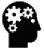 Exercice 1 : À nos cerveaux : 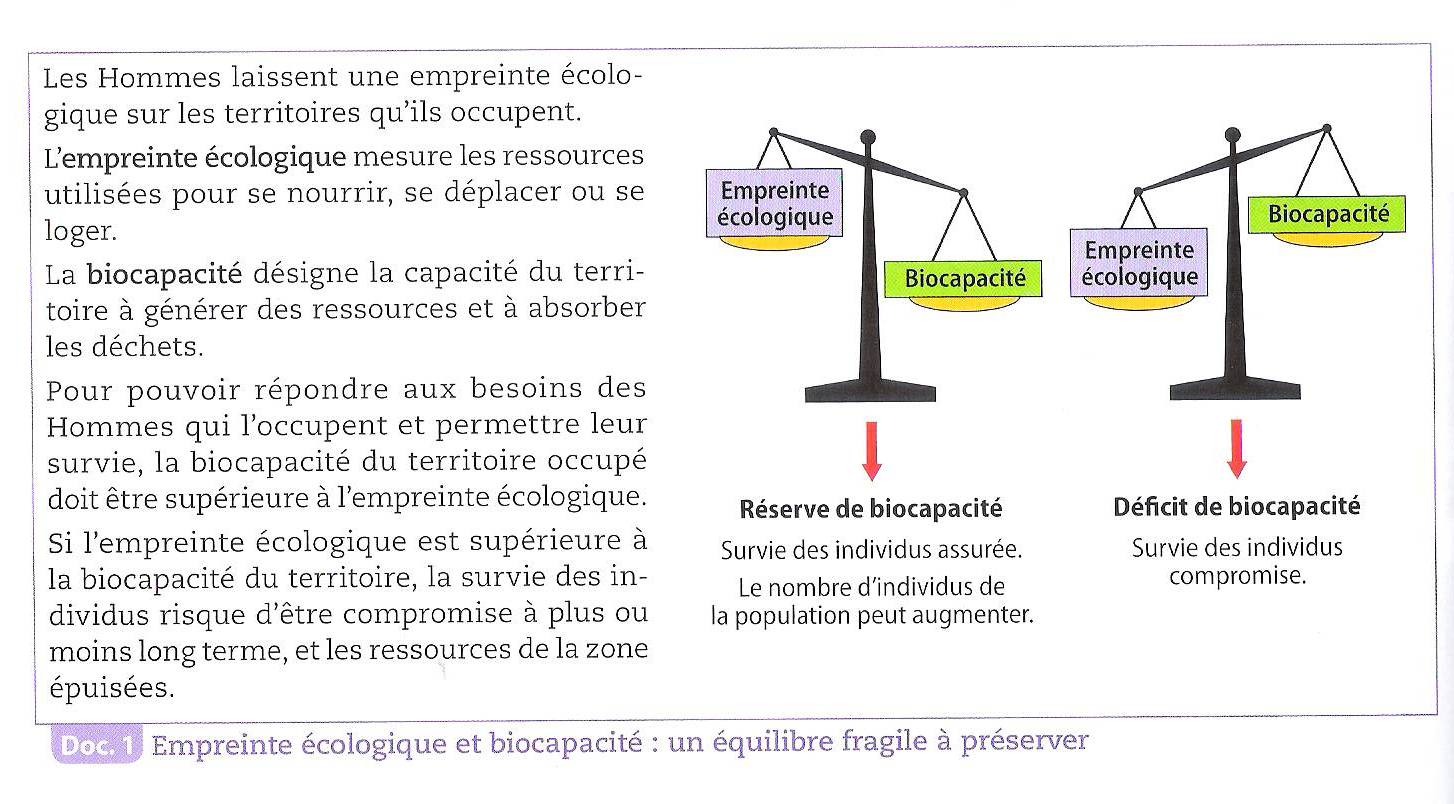 1/ A l’aide des documents et de vos connaissances, indiquez quelles sont les causes « du jour du dépassement » et quelles sont les solutions envisagées pour faire reculer cette date.………………………………………………………………………………………………………………………………………………………………………………………………………………………………………………………………………………………………………………………………………………………………………………………………………………………………………………………………………………………………………………………………………………………………………A l’aide de la vidéo sur la permaculture, répondez aux questions suivantes :2/ Qu’est-ce que la permaculture ?………………………………………………………………………………………………………………………………………………………………………………………………………………………………………………………………………………………………………………………………………………………………………………3/ Quels sont les 3 principes de la permaculture ?………………………………………………………………………………………………………………………………………………………………………………………………………………………………………………………………………………………………………………………………………………………………………………………………………………………………………………………………………………………………………………………………………………………………………4/ Sur quoi s’appuient les permaculteurs pour la mise en place de leurs cultures ?………………………………………………………………………………………………………………………………………………………………………………………………………………………………………………………………………………………………………………………………………………………………………………………………………………………………………………………………………………………………………………………………………………………………………5/ Quelles sont les différentes étapes que  nécessite la mise en place d’une telle culture.………………………………………………………………………………………………………………………………………………………………………………………………………………………………………………………………………………………………………………………………………………………………………………………………………………………………………………………………………………………………………………………………………………………………………Exercice 2 : Qu’avons-nous retenu.Les sociétés humaines ont trouvé et trouvent encore dans leur environnement des ressources naturelles qu’elles exploitent pour satisfaire leurs besoins :alimentaires : élevages et cultures, en énergie : pétrole, charbon, le vent, l’énergie solaire… et de construction : carrières.L’exploitation de ces ressources n’est pas sans conséquence sur l’environnement et donc notre planète. La vitesse d’exploitation ne doit pas être supérieure à la vitesse de formation ou de regénération de ces ressources sinon un déséquilibre se crée.Suit à une utilisation non raisonnée de ces ressources, l’Homme a engendré des dégâts environnementaux (pollution, disparition d’espèces vivantes…) et un épuisement de certaines des ressources. C’est pourquoi il doit s’orienter vers d’autres façons de les exploiter (de manière collective et individuelle) pour un meilleur respect de l’environnement.Annexe 1 : Grille des domaines de compétencesAnnexe 2 : Fiche ODD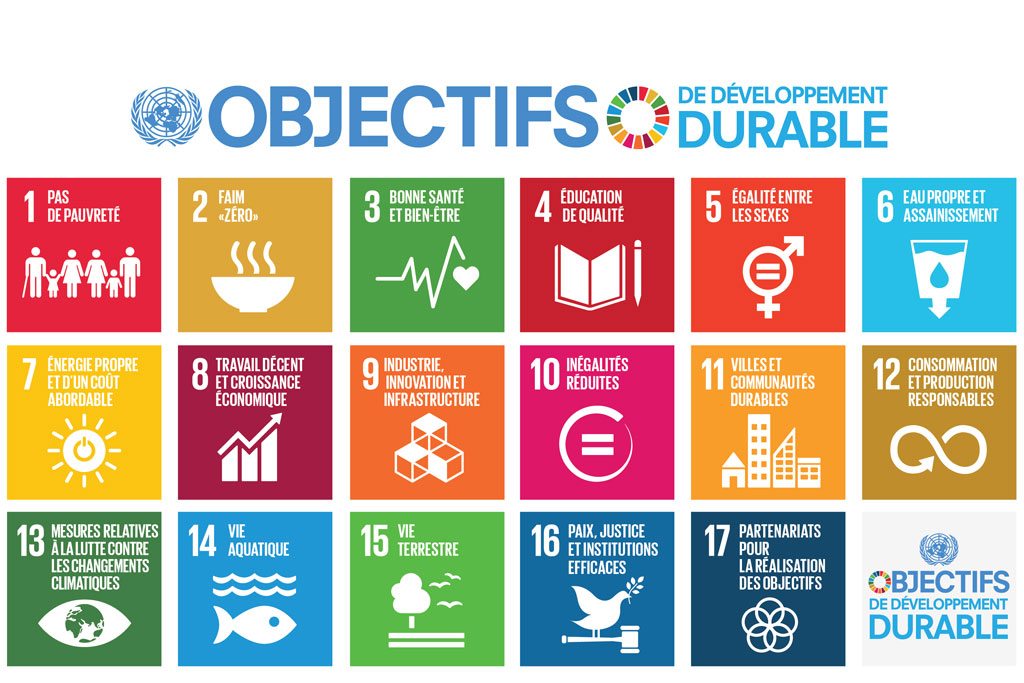 Discipline 1 :  Discipline 2 :  Discipline 3 :  Niveau :  Domaine(s) de compétences :Grille des domaines de compétences en Annexe 1 1.1              1.2              1.3              1.4 2                 3                  4                 5   Parcours :   Avenir                   Citoyen Santé                    Arts et cultureDurée (heures) : Format de la séance :  Thématique(s) :  Production        Commercialisation et distribution Nutrition-santé Gouvernance et politiques alimentaires Justice et solidarité alimentaires Environnement et changements globauxObjectif(s) de Développement Durable :Fiche ODD en Annexe 2ODD 1 : ODD 2 : ODD 3 : NumérotationSignification1.1Comprendre, s’exprimer en utilisant la langue française à l’oral et à l’écrit1.2Comprendre, s’exprimer en utilisant une langue étrangère et, le cas échéant, une langue régionale1.3Comprendre, s’exprimer en utilisant les langages mathématiques, scientifiques et informatiques1.4Comprendre, s’exprimer en utilisant les langages des arts et du corps2Les méthodes et outils pour apprendre3La formation de la personne et du citoyen4Les systèmes naturels et les systèmes techniques5Les représentations du monde et l’activité humaine